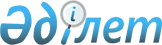 О внесении изменений в решение Бескарагайского районного маслихата от 25 октября 2019 года № 43/7-VІ "Об утверждении Правил определения размера и порядка оказания жилищной помощи"
					
			Утративший силу
			
			
		
					Решение Бескарагайского районного маслихата Восточно-Казахстанской области от 24 декабря 2019 года № 47/9-VI. Зарегистрировано Департаментом юстиции Восточно-Казахстанской области 13 января 2020 года № 6498. Утратило силу решением Бескарагайского районного маслихата области Абай от 19 марта 2024 года № 14/5-VIII.
      Сноска. Утратило силу решением Бескарагайского районного маслихата области Абай от 19.03.2024 № 14/5-VIII (вводится в действие по истечении десяти календарных дней после дня его первого официального опубликования).
      Примечание ИЗПИ.
      В тексте документа сохранена пунктуация и орфография оригинала.
      В соответствии с подпунктом 15) пункта 1 статьи 6 Закона Республики Казахстан от 23 января 2001 года "О местном государственном управлении и самоуправлении в Республике Казахстан", постановлением Правительства Республики Казахстан от 30 декабря 2009 года № 2314 "Об утверждении Правил предоставления жилищной помощи" Бескарагайский районный маслихат РЕШИЛ:
      1. Внести в решение Бескарагайского районного маслихата от 25 октября 2019 года № 43/7-VІ "Об утверждении Правил определения размера и порядка оказания жилищной помощи" (зарегистрировано в Реестре государственной регистрации нормативных правовых актов за номером 6260, опубликовано в Эталонном контрольном банке нормативных правовых актов Республики Казахстан в электронном виде 14 ноября 2019 года) следующие изменения:
      в Правилах определения размера и порядка оказания жилищной помощи, утвержденных указанным решением:
      абзац первый изложить в следующей редакции:
      "Настоящие Правила определения размера и порядка оказания жилищной помощи разработаны в соответствии с Законом Республики Казахстан от 16 апреля 1997 года "О жилищных отношениях", постановлениями Правительства Республики Казахстан от 14 апреля 2009 года № 512 "О некоторых вопросах компенсации повышения тарифов абонентской платы за оказание услуг телекоммуникаций социально защищаемым гражданам", от 30 декабря 2009 года № 2314 "Об утверждении Правил предоставления жилищной помощи" (далее- Правила).", текст на казахском языке не меняется.;
      пункт 14 изложить в следующей редакции:
      "14. При обращении заявителя за назначением жилищной помощи ежеквартально, жилищная помощь назначается за квартал, независимо от времени представления документов в квартале обращения. В случае если документы за предшествующий квартал не представлялись, начисление жилищной помощи осуществляется с месяца обращения.".
      2. Настоящее решение вводится в действие по истечении десяти календарных дней после дня его первого официального опубликования.
					© 2012. РГП на ПХВ «Институт законодательства и правовой информации Республики Казахстан» Министерства юстиции Республики Казахстан
				
      Председатель сессии 

А. Кургамбаев

      Секретарь Бескарагайского районного маслихата 

К. Садыков
